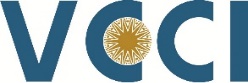 PHÒNG THƯƠNG MẠI VÀ CÔNG NGHIỆP VIỆT NAMPHÒNG THƯƠNG MẠI VÀ CÔNG NGHIỆP VIỆT NAMKHÓA ĐÀO TẠO “KINH DOANH, QUẢN LÝ VÀ LÃNH ĐẠO CÔNG TY HOA KỲ-Chắt lọc Tri thức và Kinh nghiệm         cho các nhà Quản lý và Chủ Doanh nghiệp”	Hà Nội, ngày 21-22/10/2022	KHÓA ĐÀO TẠO “KINH DOANH, QUẢN LÝ VÀ LÃNH ĐẠO CÔNG TY HOA KỲ-Chắt lọc Tri thức và Kinh nghiệm         cho các nhà Quản lý và Chủ Doanh nghiệp”	Hà Nội, ngày 21-22/10/2022	KHÓA ĐÀO TẠO “KINH DOANH, QUẢN LÝ VÀ LÃNH ĐẠO CÔNG TY HOA KỲ-Chắt lọc Tri thức và Kinh nghiệm         cho các nhà Quản lý và Chủ Doanh nghiệp”	Hà Nội, ngày 21-22/10/2022	I/ NỘI DUNG CỦA KHÓA HỌC1.  SANG MỸ: “Đoạn trường ai có qua cầu mới hay!”2.  KHỞI NGHIỆP của các chủ Doanh nghiệp Hoa kỳ: Walmart, Hilton…3.  SÁNG TẠO của các Công ty Hoa Kỳ: 3M, Walt Disney…4.  MARKETING của các Đại Công ty: Nike, Procter & Gamble…5.  CHIẾN LƯỢC Cạnh tranh Toàn cầu: Tesla, Nucor 6. LÃNH ĐẠO của những CEO: Starbucks, eBay…7.  PHÂN TÍCH Doanh nghiệp Việt “học” Mỹ thành công: Vinamilk, Masan….8. KINH NGHIỆM Doanh nghiệp Việt “học” Mỹ thất bại:??9. HỎI ĐÁP: Làm việc với Người Mỹ và Làm ăn với Công ty Mỹ10. ỨNG DỤNG “Tinh hoa Quản trị Hoa Kỳ” vào Doanh nghiệp ViệtII/ ĐỐI TƯỢNG CHƯƠNG TRÌNH1.Chủ doanh nghiệp2.Lãnh đạo, các quản lý của Doanh nghiệp3.Những người quan tâmIII/ ƯU ĐIỂM CỦA CHƯƠNG TRÌNH1.Cập nhật Năng lực Kinh doanh của 10 công ty Hoa Kỳ2.Phân tích Phong cách Quản trị của 10 Công ty Việt Nam2.Bổ sung cách làm Khởi nghiệp, Sáng tạo, Marketing, Chiến lược và lãnh đạo3.Chia sẻ kinh nghiệm Làm ăn với Công ty Mỹ và Làm việc với Người Mỹ4.Kết nối CEO, chủ Doanh nghiệp, Lãnh đạo và Quản lý5.Tìm kiếm Cơ hội Giao thương Việt-Mỹ6. Hoàn tất Chương trình và nhận CertificateIV/HỒ SƠ GIẢNG VIÊNCố vấn Chiến lược đến từ Hoa Kỳ: NCS. Tiến sĩ NGUYỄN PHÚ TÂN-12 Quốc gia, 14 Giải thưởng, 16 Công ty, 22 vị trí công tác, 25 năm trui rèn, 45 Bằng cấp, Chuyên đề- Từng hoạch định & thực thi Chiến lược Cạnh tranh tại : FPT, THACO, LG, AUDI, SHIDEIDO, FURAMA, MACY’s, WALMART, ALFAMART….- Kinh qua 12 nước: Hoa Kỳ, Nhật, Anh, Hàn Quốc, Australia, Indonesia, Thái Lan, Malaysia, Singapore….-Hồ sơ Diễn giả: https://jbmc.com.vn/gioi-thieu/doi-ngu-giang-vien-co-van-partner-jbmc/ncs-tien-si-nguyen-phu-tan-602.html -Video kinh nghiệm và học vấn của Giảng viên:  https://www.youtube.com/watch?v=rCLIS0HNjpsI/ NỘI DUNG CỦA KHÓA HỌC1.  SANG MỸ: “Đoạn trường ai có qua cầu mới hay!”2.  KHỞI NGHIỆP của các chủ Doanh nghiệp Hoa kỳ: Walmart, Hilton…3.  SÁNG TẠO của các Công ty Hoa Kỳ: 3M, Walt Disney…4.  MARKETING của các Đại Công ty: Nike, Procter & Gamble…5.  CHIẾN LƯỢC Cạnh tranh Toàn cầu: Tesla, Nucor 6. LÃNH ĐẠO của những CEO: Starbucks, eBay…7.  PHÂN TÍCH Doanh nghiệp Việt “học” Mỹ thành công: Vinamilk, Masan….8. KINH NGHIỆM Doanh nghiệp Việt “học” Mỹ thất bại:??9. HỎI ĐÁP: Làm việc với Người Mỹ và Làm ăn với Công ty Mỹ10. ỨNG DỤNG “Tinh hoa Quản trị Hoa Kỳ” vào Doanh nghiệp ViệtII/ ĐỐI TƯỢNG CHƯƠNG TRÌNH1.Chủ doanh nghiệp2.Lãnh đạo, các quản lý của Doanh nghiệp3.Những người quan tâmIII/ ƯU ĐIỂM CỦA CHƯƠNG TRÌNH1.Cập nhật Năng lực Kinh doanh của 10 công ty Hoa Kỳ2.Phân tích Phong cách Quản trị của 10 Công ty Việt Nam2.Bổ sung cách làm Khởi nghiệp, Sáng tạo, Marketing, Chiến lược và lãnh đạo3.Chia sẻ kinh nghiệm Làm ăn với Công ty Mỹ và Làm việc với Người Mỹ4.Kết nối CEO, chủ Doanh nghiệp, Lãnh đạo và Quản lý5.Tìm kiếm Cơ hội Giao thương Việt-Mỹ6. Hoàn tất Chương trình và nhận CertificateIV/HỒ SƠ GIẢNG VIÊNCố vấn Chiến lược đến từ Hoa Kỳ: NCS. Tiến sĩ NGUYỄN PHÚ TÂN-12 Quốc gia, 14 Giải thưởng, 16 Công ty, 22 vị trí công tác, 25 năm trui rèn, 45 Bằng cấp, Chuyên đề- Từng hoạch định & thực thi Chiến lược Cạnh tranh tại : FPT, THACO, LG, AUDI, SHIDEIDO, FURAMA, MACY’s, WALMART, ALFAMART….- Kinh qua 12 nước: Hoa Kỳ, Nhật, Anh, Hàn Quốc, Australia, Indonesia, Thái Lan, Malaysia, Singapore….-Hồ sơ Diễn giả: https://jbmc.com.vn/gioi-thieu/doi-ngu-giang-vien-co-van-partner-jbmc/ncs-tien-si-nguyen-phu-tan-602.html -Video kinh nghiệm và học vấn của Giảng viên:  https://www.youtube.com/watch?v=rCLIS0HNjpsCÁCH ĐĂNG KÝ THAM GIA KHÓA HỌCQuý Doanh nghiệp đăng ký theo link:  https://forms.gle/juDZKpwj5VHVZmtx7 hoặc đăng ký bằng QR CODE trước ngày 14/10/2022.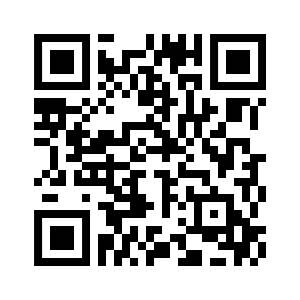 Thời gian: Ngày 21-22/10/2022 (02 ngày) thứ Sáu, thứ Bảy.(Sáng từ 8h30 - 11h30; Chiều từ 13h30 - 16h30)Địa điểm: Tầng 7, tòa nhà VCCI, Số 09 Đào Duy Anh, Đống Đa, Hà NộiChi phí tham dự: 1.800.000 VNĐ/học viên (bao gồm hóa đơn VAT, tài liệu, văn phòng phẩm, teabreak, chứng chỉ). Doanh nghiệp đăng ký từ 2 thành viên trở lên hoặc DN là hội viên của VCCI được ưu đãi giảm 10% học phí /1 học viên. Thông tin chuyển khoản:Tên tài khoản: Phòng Thương mại và Công nghiệp Việt Nam
Số tài khoản: 001.1.00.0019465 
Ngân hàng: Ngân hàng Ngoại thương Việt Nam, Sở giao dịch
Nội dung ghi: TEN LOP HOC-TEN CONG TY (ví dụ: công ty ABC nộp tiền ghi: LOP KINH DOANH HOA KỲ-CTY ABC)============================Thông tin liên hệ:Mr. Minh Đức: 0904 993399; ductm@vcci.com.vnTrung tâm Hỗ trợ Doanh nghiệp nhỏ và vừa – Phòng Thương mại và Công nghiệp Việt NamTầng 5, Tòa nhà VCCI, Số 9 Đào Duy Anh, Hà Nội Tel: 024 35742022    Fax: 024 3574 2020